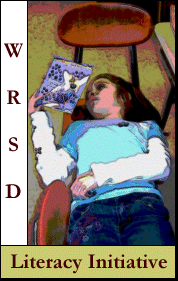 Readers’ Workshop Unit of Study Year-long Planner: Grade ThreeLaunching Readers’ Workshop Unit Calendar: Grade Three
Reviewing Strategies Unit Calendar: Grade Three
Reading Fiction Unit Calendar: Grade Three
Asking Questions Unit Calendar: Grade Three
Inferring Unit Calendar: Grade Three
Nonfiction Genre Study Unit Calendar: Grade Three
Summarizing Fiction Unit Calendar: Grade Three
MonthUnit of StudyKey Focus LessonsSeptemberLaunching Readers’ WorkshopWhat is readers’ workshop?Procedures/routines of readers’ workshopChoosing “just right” booksKeeping track reading/thinkingOctoberReviewing Strategies: Monitoring for Meaning and Creating Sensory Images is thinkingListening to your inner voiceRecognizing when meaning breaks down and using fix up strategiesCreating sensory imagesNovemberReading FictionBuilding schema for fictionElements of fictionRetelling short fictionMaking meaningful connectionsDecemberAsking QuestionsAsking questions before, during, and after readingThick vs. thin questionsTypes of questionsFinding answers to questions within textJanuaryInferringWhat is inferring?Inferring answers to deep questionsInferring about character and themeUsing evidence to support inferencesFebruaryNonfiction Genre StudyUnderstanding and using conventions of nonfictionRecognizing nonfiction text structuresDetermining important informationInteresting vs. importantMarchMCAS as a Genre StudyUsing comprehension strategies to read challenging textsTest taking strategiesAnalyzing and answering multiple choice questionsConstructing answers to open response questionsAprilSummarizing NonfictionWhat is summarizing?Stating main ideas in own wordsWriting a succinct summaryMayGenre StudyFocus TBD by schoolBuilding schema for a genreRecognizing characteristics of  a genrePossible Options: biography, folktalesJuneAuthor StudyFocus TBD by schoolBuilding schema for an authorRecognizing characteristics of an author’s workOptions: Patricia Polacco, Beverly Cleary, Allen Say, Jane Yolen, Eve Bunting, Patricia McKissack, Cynthia RylantMondayTuesdayWednesdayThursdayFridayWhat is Readers’ Workshop?Respecting Other ReadersTurn and Talk/ Sharing Favorite BooksTalking About BooksWhat kind of reader are you?What is a book bag/box? (Storing and taking care of books)Choosing an Independent Reading SpotChoosing an Independent Reading Spot – Part 2:  Reasons for Leaving Your  SpotGetting to Know Our Classroom LibraryPreviewing BooksChoosing “Just Right” BooksHow to Swap Independent Reading BooksKeeping a Record of Your : Book LogsBalancing Your  DietWhy Do Readers Abandon Books?Building  Stamina (General Strategies)Building  Stamina (Strategies to Try Before Abandoning a Book)Keeping Track of Your Thinking (Strategies for Using Sticky Notes)Introduction to Readers’ Response JournalsIntroduction to Reading Response JournalsMondayTuesdayWednesdayThursdayFriday is thinking.Readers use their five senses to create sensory images.Readers use their five senses to create sensory images.Sensory images help the reader to understand and remember text.Readers record their sensory images.Sensory images may change after discussions with other readers.Sensory images change as the reader gains new information.Readers use their schema to fill in missing information in their sensory images.Text-based and schema-based sensory images versus imagination.Readers listen to their inner voice.Readers ask themselves, “Huh?” when something does not make sense.Readers reread to monitor comprehension.Readers ask themselves three questions (Does it look right? Sound right? Make sense?)Readers apply word-solving strategies. (Letter/sound, chunking, look for little words, look at the whole word)Readers use context clues to decode unfamiliar words.Readers use context clues to understand the meaning of unfamiliar words.Readers use visualization (“movie in the mind”) to monitor comprehension.Readers stop and reread when they lose their visualizations of a text. (What to do when the “movie” stops.)Readers apply fix-up strategies to monitor comprehension.MondayTuesdayWednesdayThursdayFridayWhat is schema?Readers activate their schema.Schema informs sensory images.Readers use schema to make connections to text.Readers make text-to-self connections.Readers make text-to-text connections.Readers make text-to-world connections.Readers make meaningful text connections.Meaningful text connections enhance comprehension.What is fiction? (Elements of fiction – character, setting)What is fiction? (Elements of fiction – problem/solution)Readers make connections to characters.Readers understand story sequence.What is retelling? (Retelling personal stories)Using retelling to build comprehensionReaders notice important story language and use it when retelling.Retelling with a partner (oral retelling with retelling guide)Retelling short texts in writing (MODEL retelling guide/graphic organizer)Retelling short texts in writingRetelling to support comprehension of chapter booksMondayTuesdayWednesdayThursdayFridayWhy do readers ask questions?Readers understand the language of questioning.Readers ask questions before, during, and after reading. (MODEL)Readers ask questions before, during, and after reading. (GUIDED PRACTICE)Readers ask questions before, during, and after reading. (INDEPENDENT PRACTICE)Readers ask thoughtful questions – thick and thin questions. (MODEL/GUIDED PRACTICE)Readers ask thoughtful questions – thick and thin questions. (MODEL/GUIDED PRACTICE – categorizing questions from prior lessons)Readers ask questions to set a purpose for reading. (“Burning Questions”)Readers ask questions for different reasons (clarify, predict, understand characters, author’s message).Readers ask questions to clarify meaning.Readers ask questions to speculate about text yet to be read (relate to predicting).Readers ask questions to understand characters.Readers ask questions to determine the author’s message.Readers determine if their questions are answered by the text. (Charting Answered/Unanswered Questions)Readers infer to answer some unanswered questions.Readers use their schema or research (outside sources) to answer some unanswered questions.Readers know that the most interesting questions may be unanswered and left to interpretation.Readers know the answers to questions and the questions/answers of others can generate new questions and deepen thinking.MondayTuesdayWednesdayThursdayFridayWhat is inferring?Readers use their background knowledge and all parts of a text to make inferences (cover, title, illustrations).Text: Picture BookReaders use their background knowledge and all parts of a text to make inferences.Text: Text without picturesReaders understand the language of inferring.Readers support their inferences with evidence from the text.Readers infer to make predictions and look for evidence in the text to confirm or revise predictions.Readers make inferences about character traits.Readers make inferences about character traits. (Developing character trait vocabulary.)Readers make inferences about character motivations.Readers make inferences to understand characters’ points of view.Readers make inferences to understand characters’ points of view.Readers make inferences about how characters develop and change.Readers make inferences about how characters develop and change.Readers make inferences about the lesson/moral of a text.Readers make inferences about the theme (“big idea” or author’s message) of a text.Readers make inferences about the author’s message or theme to deepen their understanding and talk to others about texts.Readers make inferences to understand unfamiliar vocabularyReaders make inferences to understand figurative languageReaders make inferences when the answers to questions are not explicitly stated in the text.Readers make inferences when the answers to questions are not explicitly stated in the text.Readers infer when reading all genres (focus on poetry).Readers infer when reading all genres (focus on nonfiction).MondayTuesdayWednesdayThursdayFridayHow is nonfiction different than fiction (esp. realistic fiction)?Conventions of nonfiction (table of contents, index, glossary) and how they help the reader. Conventions of nonfiction (fonts, captions, photos, diagrams, maps, other graphics) and how they help the reader.Readers recognize and understand “expert” quotes as a convention of nonfiction.Conventions of nonfiction scavenger huntConventions of nonfiction scavenger huntReaders recognize signal words (e.g., surprisingly, after, finally, for example, however) in nonfiction text.Readers understand nonfiction text structures (question/answer).Readers understand nonfiction text structures (description).Readers understand nonfiction text structures (compare/contrast).Readers understand nonfiction text structures (sequence).Readers activate their schema before reading nonfiction.Readers use nonfiction text to answer questions.Readers can use nonfiction conventions to locate the answers to their questions. (MODEL / GUIDED PRACTICE)Readers can use nonfiction conventions to locate the answers to their questions. (INDEPENDENT PRACTICE)Readers can distinguish between fact and opinion.Readers set a purpose before reading nonfiction.Readers determine what is important and what is interesting in nonfiction text depending upon their purpose(s) for reading. (MODEL)Readers determine what is important and what is interesting in nonfiction text depending upon their purpose(s) for reading. (GUIDED PRACTICE)Readers determine what is important and what is interesting in nonfiction text depending upon their purpose(s) for reading. (INDEPENDENT PRACTICE)Readers integrate strategies when reading nonfiction (FQR graphic organizer).Readers can recognize main ideas and supporting details.Readers can recognize main ideas and supporting details.Readers stop, think, and react when reading nonfiction text.MondayTuesdayWednesdayThursdayFridayWhat is summarizing?Readers can recognize the main idea/supporting details of a nonfiction text.Readers summarize by telling what is important in a way that makes sense without telling too much. (MODEL – one word notes)Readers summarize by telling what is important in a way that makes sense without telling too much. (GUIDED & INDEPENDENT PRACTICE – one word notes)Readers summarize to monitor their comprehension.Readers stop periodically to summarize and integrate new learning. (Stop – Think – React)Readers paraphrase in their own words (i.e., make margin notes) to summarize nonfiction.Readers paraphrase in their own words (i.e., make margin notes) to summarize nonfiction.Readers can distinguish between a summary and their own thinking.Readers can write a brief summary of nonfiction text.Readers can write a brief summary of nonfiction text.Readers can write a brief summary of nonfiction text.